Colunas de lixiviação com solos de texturas arenosa e argilosa e aplicação de biossólidos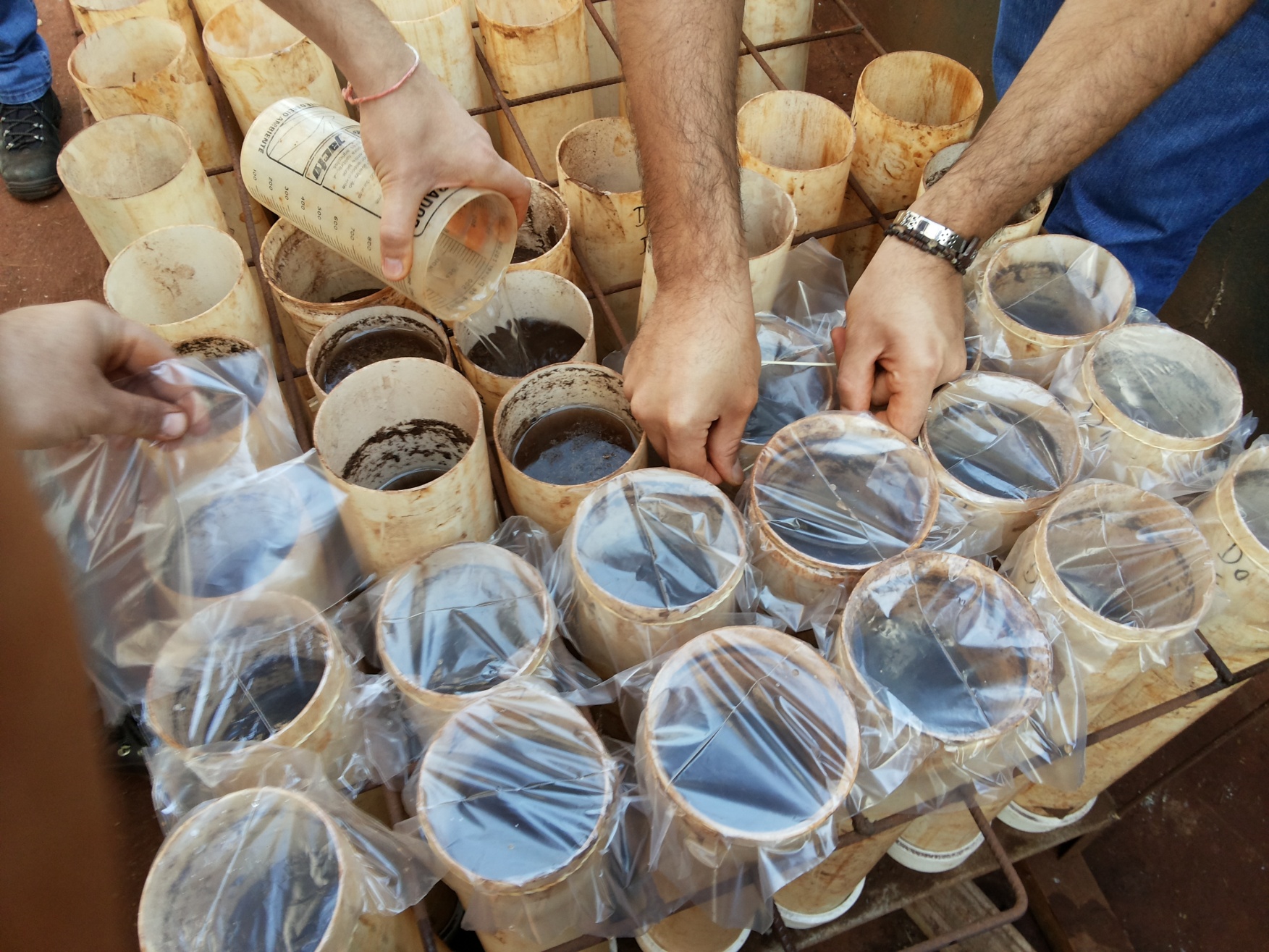 Figura 2b -Aplicação de água e vedação dos vasos 